ATZINUMS Nr. 22/11-3.7/159par atbilstību ugunsdrošības prasībāmAtzinums iesniegšanai derīgs sešus mēnešus.Atzinumu var apstrīdēt viena mēneša laikā no tā spēkā stāšanās dienas augstākstāvošai amatpersonai:Atzinumu saņēmu:20____. gada ___. ___________DOKUMENTS PARAKSTĪTS AR DROŠU ELEKTRONISKO PARAKSTU UN SATURLAIKA ZĪMOGU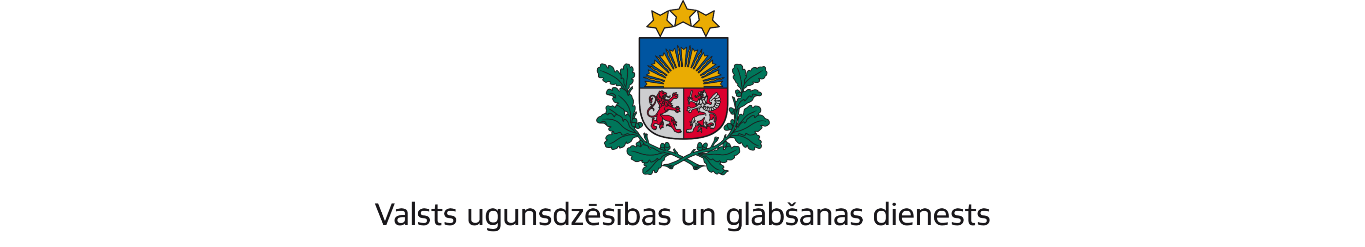 ZEMGALES REĢIONA BRIGĀDEDobeles iela 16, Jelgava, LV-3001; tālr.: 63037551; e – pasts: zemgale@vugd.gov.lv; www.vugd.gov.lvJēkabpilsBiedrība „Vidusdaugavas NVO centrs”(izdošanas vieta)(juridiskās personas nosaukums vai fiziskās personas vārds, uzvārds)19.07.2022.Reģistrācijas numurs 40008108696(datums)(juridiskās personas reģistrācijas numurs vai fiziskās personās kods)Brīvības iela 45, Jēkabpils, Jēkabpils novads(juridiskās vai fiziskās personas adrese)1.Apsekots:                                 Ābeļu pamatskolas jaunais korpus(apsekoto būvju, ēku vai telpu nosaukums)2.Adrese:                                Ābeļi, Ābeļu pagasts, Jēkabpils novads3.Īpašnieks (valdītājs):               Jēkabpils novada pašvaldība (juridiskās personas nosaukums vai fiziskās personas vārds, uzvārds)Reģ. Nr. 90000024205, Brīvības iela 120, Jēkabpils, Jēkabpils novads, LV-5201(juridiskās personas reģistrācijas numurs vai fiziskās personas kods; adrese)4.Iesniegtie dokumenti:  Nometnes vadītāja Laimdotas Kancānes  apliecības Nr. JK 000039, 2022.gada 11.jūlija iesniegums5.Apsekoto būvju, ēku vai telpu raksturojums: Ābeļu pamatskolas jaunais korpus, kas atrodas divstāvu ēkā, telpas nodrošināta ar ugunsdzēsības aparātiem un ar ugunsgrēka atklāšanas un trauksmes signālizācijas sistēmu.6.Pārbaudes laikā konstatētie ugunsdrošības prasību pārkāpumi: Ugunsdrošību prasībupārkāpumi nav konstatēti.	7.Slēdziens: Ābeļu pamatskolas jaunais korpus, var tikt izmantota diennakts nometnes:Ģimeņu nometne „Mēs!” organizēšanai laika posmā no 2022. gada 12. augusta līdz2022. gada 14. augustam8.Atzinums izdots saskaņā ar: Ministru kabineta 2009.gada 1.septembra noteikumuNr.981„Bērnu nometņu organizēšanas un darbības kārtība” 8.punkta 8.5.apakšpunktaprasībām.(normatīvais akts un punkts saskaņā ar kuru izdots atzinums)9.Atzinumu paredzēts iesniegt:                 Valsts izglītības satura centram(iestādes vai institūcijas nosaukums, kur paredzēts iesniegt atzinumu)Valsts ugunsdzēsības un glābšanas dienesta Zemgales reģiona brigādes komandierim, Dobeles ielā 16, Jelgavā, LV-3001.(amatpersonas amats un adrese)Valsts ugunsdzēsības un glābšanas dienesta Zemgales reģiona brigādesUgunsdrošības uzraudzības un civilās aizsardzības nodaļas inspektorsK.Millers(amatpersonas amats)(paraksts)(v. uzvārds)Nosūtīts ar elektronisko parakstu uz e-pasta adresilaimdota2603@inbox.lv(juridiskās personas pārstāvja amats, vārds, uzvārds vai fiziskās personas vārds, uzvārds; vai atzīme par nosūtīšanu)(paraksts)